                                                     Профилактика инсульта.По данным статистики, инфаркты и инсульты наряду с онкологическими заболеваниями уносят самое большое количество человеческих жизней (ежегодно в мире регистрируется около 6 миллионов случаев этой патологии). Только 20% людей, перенесших инсульт, возвращается к нормальной жизни, 33% пациентов умирают в течение года после перенесенного инсульта, 37% становятся зависимыми от посторонней помощи: летальность среди заболевших женщин  - до 40%,  25% - среди мужчин.Инсульт - это нарушение  мозгового  кровообращения, в следствие  закупорки (ишемии – около 80% всех случаев),  или разрыва  (кровоизлияние в мозг — около 15% случаев),  сосуда питающего часть мозга. 	До недавнего времени риск развития недуга  ассоциировался с возрастом старше 65 лет, на данный момент  инсульт диагностируется  у пациентов от  30 до 45 лет  и даже у детей. Риск развития инсульта у мужчин в молодом возрасте  намного выше, чем у женщин,   после 65 лет риски заболевания  у обоих полов  уравниваются. Нарушение мозгового кровообращения  ведет к парализации конечностей,  к полной или частичной потере трудоспособности. К факторам риска увеличивающим вероятность развития инсульта относят храп во время сна, депрессию,  гипертоническую болезнь;  сахарный диабет; нарушение сердечного ритма; избыточную массу тела, частые стрессовые ситуации,  табакокурение, злоупотребление алкоголем. Основной причиной инсульта у женщин среднего возраста является лишний вес,  со скоплением жира в абдоминальной зоне (в области живота).К общим симптомам заболевания специалисты относят: резкую  головную боль, онемение половины лица, нарушения зрения и речи. Наряду с общими симптомами у женщин  наблюдаются нетипичные признаки нарушения мозгового кровообращения: сильная, приступообразная боль в одной руке или ноге; внезапно наступивший приступ икоты; резкая боль в животе; сильная тошнота; внезапная слабость; потеря сознания на короткое время; внезапная боль в груди; удушье; учащенное сердцебиение; бессонница. 	                               Необходимо запомнить,  если у человека перекошено лицо, наблюдается спутанность или невнятность речи, невозможность поднять одинаково обе руки – это повод для немедленного вызова скорой помощи.  Тяжесть последствий инсульта и скорость восстановления утраченных функций  зависят от того, насколько быстро больной получит медицинскую помощь. 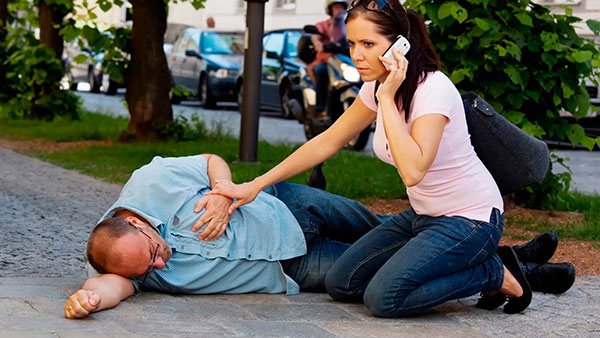 СЛЕДУЕТ ЗНАТЬ! 3-6 часов – это время с момента проявления первых симптомов, когда развития необратимых изменений в мозге можно избежать. Введение  препаратов в течение 3 часов с момента «удара» помогает предотвратить наступление паралича или даже смерти больного.                Чтобы предотвратить инсульт необходимо:- сохранять  правильный режим труда и отдыха;- правильно питаться;- высыпаться и избавиться от стрессовых ситуаций; - отказаться от вредных привычек (курение, злоупотребление алкоголем);          - увеличить физическую активность;            - контролировать АД (в норме менее 140/90 мм рт столба);           . 